UCD Access & Lifelong Learning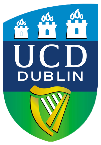 Future You Scholarship - Income Declaration Form 2023Please note completed Income Declaration form and supporting documentation must be uploaded into your online scholarship application form before 5pm on the 7 July 2023. Supporting documentation confirming each payment will also need to be uploaded. Incomplete or late applications will not be assessed by the committee.Full Name [BLOCK CAPITALS]: ____________________________________		_______Secondary School [BLOCK CAPITALS]:   ______________________________________________CAO Number:  ______________________________________________Please note Children in the Care of the State/HSE/TUSLA are not required to complete this application. Please submit a letter from TUSLA detailing that you are currently, or have been previously in the care of the State/HSE.Income CategoryTotal income for the year ended 31st December 2022Total income for the year ended 31st December 2022Income CategoryMother/ guardian(if relevant)Father/ guardian (if relevant)Document RequiredIncome from employment (e.g. PAYE – salary, wages, fees)Was your parent/guardian in paid employment in 2022 on a full, part time or temporary basis?Please complete section if relevant.Insert Income:€Insert Income:€Statement of Liability for 2022 (formerly P21) from Revenue Commissioners for 2022.Income from self-employmentWas your parent/guardian self-employed, engaged in farming, or receiving rent from rental properties in 2022?Please complete section if relevant.Insert Income:€Insert Income:€Self-Assessment – Chapter 4 for 2022 from Revenue Commissioners or Tax Exemption Letter. Payments from the Department of Social ProtectionPlease tick relevant payment(s):     Direct Provision Allowance     Jobseekers Benefit     Jobseekers Assistance     Pandemic Unemployment Payment     Widows Pension     Deserted Wives Allowance     One Parent Family Payment     Family Income Supplement     Disability Benefit     Disability Allowance     DSP-Pension Payment     Other DEASP Payment, Please give details:Insert Income:€Insert Income:€Department of Social Protection Statement (DSP) for 2022We will also accept a copy of the signed & stamped Department of Social Protection Form completed for your HEAR Application. Scholarship Income(e.g. Department of Education, Community, Corporate)Please give details:Insert Income:€Insert Income:€Letter confirming scholarshipAny other incomePlease give details:Insert Income:€Insert Income:€Letter/ documentation confirming income